Present: Nena, Wendy, Liz, Steve, John, Matt, Wendy, Ashley, Shane, BruceFC Shift Presence: 9/19/2022-10/2/2022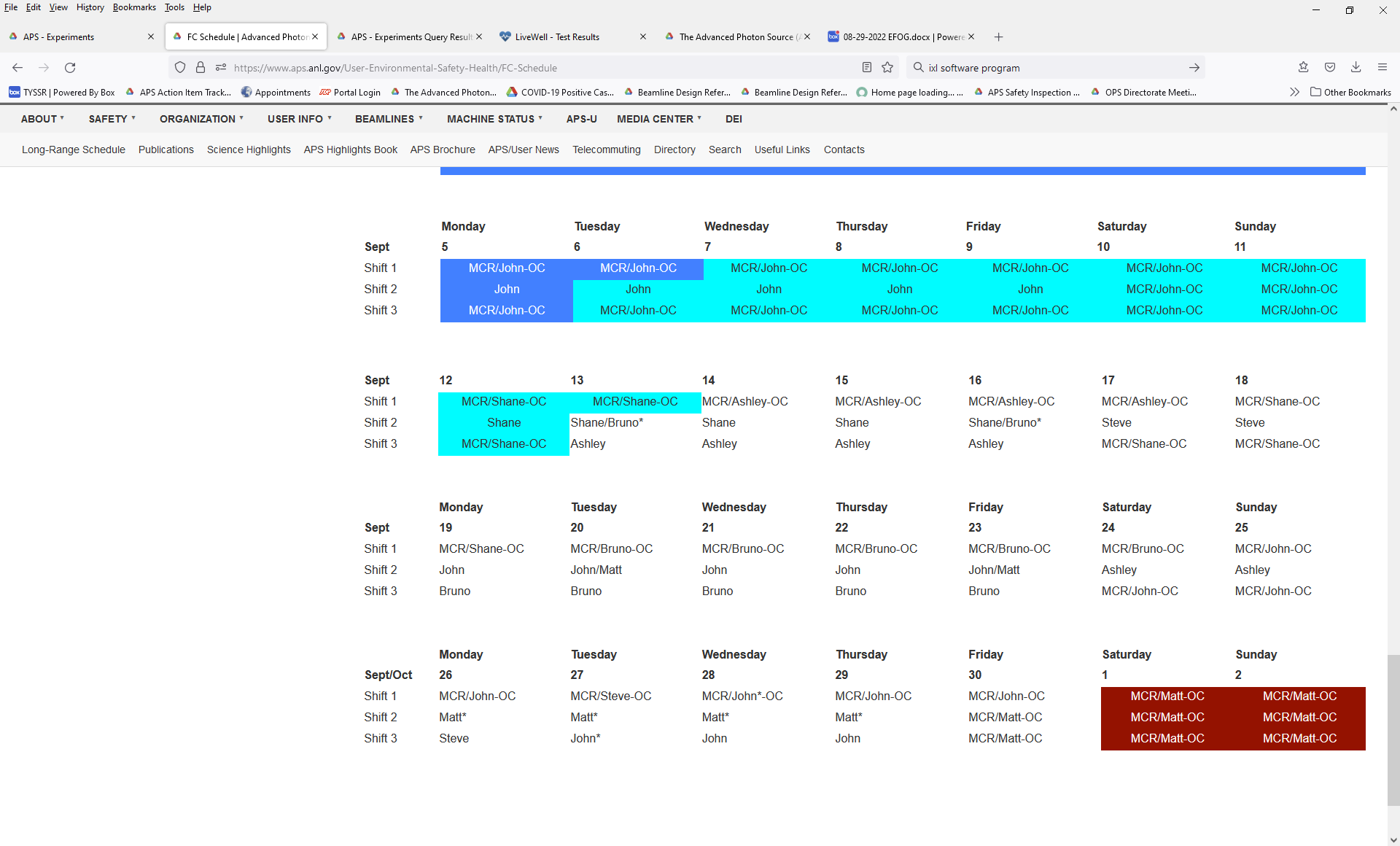 Vacation/DORs: Matt Spilker - 9/19 DORWendy VanWingeren - 9/21 ½ VACEFOG-POC Ongoing list:EFOG POC-Roadwork schedule and impact–Clay WhiteEFOG POC-APSU BPA Fixed Price Scheck: SOW, WPC-Ashley WaymanEFOG POC-8-ID/9-ID Decommissioning: Clay WhiteEFOG POC-Sector 20 move out and move in: Matt SpilkerEFOG POC-LBB –Ashley Wayman, Matt SpilkerEFOG POC-Beamline metal/etc. recycling program-Wendy VanWingerenEFPG POC-Building Operations Team-Matt SpilkerExperiments of Note:9/19/2022 - 9/26/2022ESAF 260773 at 16-BM-D.  Onsite users from LANL. 09/20/22 - 09/22/22.  Energetic MaterialsESAF 260456 at 7-BM-B.  Onsite users from SNL. 09/21/22 - 09/24/22.  Energetic MaterialsESAF 260635 at 16-ID-D.  Onsite users from LLNL.  09/25/22 - 9/26/22.  Energetic Materials Round Table DiscussionNenaCovid guidanceUpdated APS web info: https://www.aps.anl.gov/Users-Information/Updates/Covid-Rule-RegulationsESAF rules for submission and approval: No RulesReminder:  FC Day shift hours: 8:30am to 5pm when not on shift. Performance Appraisals will start in Sept and due Sept 23 at noon for employee input.  Training: Check your training profile. Several people are expired in courses.Mike Fries – what is allowed and not to be moved by beamline staff using a pallet jack:Most desks are ok to move with a pallet jack if it can be moved on its face but it is case by case basis (heavy desks should not be moved)Allowed to move tilted empty cabinets and move with a pallet jack; cannot move cabinets if they are uprightCabinets (with wheels) being rolled with items in them is allowed but the items inside should be limited and weight of items distributed evenlyWhen moving items with a pallet jack; the load should not be above the handles (items should not be obstructing the line of vision of the operator)Beamline staff are not allowed to use 2 pallet jacks at the same time to move a loadNew FC-Elizabeth Hardt: Start date of Sept 26, 2022.  She will be located in 436 for the immediate futureComputer, Keys, PhoneLizCommissioning ESAFs for 2022-3 should be posted on Thurs 9/29/22 or Fri 9/30/22.  Please highlight/circle end date on EA and write “leave posted” on EA. Please also note the end date in the comments section in Shift Log when electronically posting the ESAF.Beamlines will remain APS enabled 9/30 to 10/3Liz will send a message on Monday 10/3 (first thing in the morning) if there are any beamlines that have not submitted a commissioning ESAF for 2022-3 so that APS enable can be removed from those stations (this should hopefully not happen).Machine studies start at 8am on Friday, September 30, 2022 and end at 8am on Monday, October 3, 2022.2022-3 run starts at 8am on Monday, October 3, 2022 and user beam ends on Tuesday, December 20, 2022 at midnight.BruceCurrent ESAF Vector requests for Jennifer: Split Sector 20 into 20-BM and 20-ID in the ESAF system admin.Restrict User_type = “Beamline Staff” to APS employees and Resident Users. Add copies of the POC and Host fields (on the Beamline Admin tab) to the Comment Summary tab.  Add the Host Name field to the ESAF EA form. Restrict users on ESAF to valid site access:Looking at ESAFs.Bruno3-ID-C having 2 outlet strips installed on the internal inboard wall.Sector 5 ongoing work for Gas Cabinet Transfer Lines Rerouting.5-BM-B acquiring estimate to install a 480V outlet and related switch for The Upgrade.5-BM-A to have very large beam flight path removed by Rigging Crew for The Upgrade.KEEP IN MIND: Due to frequent LN2 venting, the following station mounted ODH monitors may alarm on a regular basis: 10ID-A, 21ID-D, 4ID-B (alarms cannot be silenced).4 portable O2 monitors:  Portable O2 monitors have been issued to several experimental stations.  Please be aware that O2 monitors are at 1BMC, 4IDD, 20IDA, 25IDBBesides 432, Bruno will be the 431 area Floor Coordinator until further notice.  Which includes the 431 LSIs, LOTO board inspections and 431 eyewashes.  Beamline staff were notified of this from 1-BM through 4-ID.Rayonix and X-Spectrum work at end of September; paperwork for both will be on Bruno’s doorWorking with Robert Winarski as there will be a lot of movement of oxygen monitorsPurchasing more handheld gas monitors10-ID-B is purchasing their own multi-gas hand-held monitor (UOP is purchasing their own hand-held gas monitor)ClayConstruction of Sector 8 & 9 on schedule for Fall: 8ID and 9ID -- Disconnection of transport is largely complete, pending disassembly of the atypical minihutch on the 9ID-A downstream wall.Power will go down in 8ID late this week, and Meade Electric will begin removal of electrical infrastructure. Cable trays will start coming down tomorrow.IH swiping for lead inside 8ID-E today, following last week’s release of ~2cc of tiny lead shot (-1mm) and subsequent cleanup. Test results expected within a day.The fate of 8-BM is still unknown, but the beamline will not run in September. Both A and B stations are APS Disabled.9-BM will run through the end of September (13th-30th), then go down until the end of the Dark Period. 9BM will then be the first BM line to start rotational and translational moves for the new lattice. This move will be instructive for the remaining 17. Welding the inboard door of 9BM-C has been pushed back several days, and is now scheduled for October 6th and 7th.Bionanoprobe will try to take beam at 2-ID in mid-SeptemberFuture work: Grinding SR wall at 11-BM-A past conceptual design review, contractor has visited and provided estimates. Still in review phase and moving forward.10BM A2 mask to white beam stop swap completeJohnNo rad surveys this week.ESAF table reconciled earlier today.Lead shot spill at 8ID-E: cleaned up by Clay after given the go-ahead by Cassandra Hayden. Follow up with Industrial Hygiene (Nicky Silvestri) revealed an un-comfortability by IH with that decision. Working with Cassandra to see what is necessary to have a few FCs trained on handling lead bricks and cleaning lead spills. Working with ANL Fire Department on creating list of fire extinguishers in cages around the ring. Many have not been inspected in many years due to being locked up. Taking over Rick’s Spences responsibilities for storage in Building 364. Construction starting in March and going through possibly October.  Email will be sent out once further details are fleshed out.  Please let your beamlines know about this now so that they can access the building now to obtain items they may need from storage.16-BM-D shroud was removed. Per Wendy ok if work will be done soon but should be put back on if the work will take place at a future time.Nena to touch base with Randy about tunnel searches and who can perform those searches.MattClosed 27’s BIV on Sunday so they could work on their mono.AshleyScheck BPA SOW/WPC Updates:Processing: 9BM door welding (needs Clay’s approval), 25ID Search box move (needs Shane’s approval)Upcoming: 433/434 gas yard camera installation (SOW completed). Vacation 9/27 - 10/7. Wendy will be a backup for the Scheck BPA WPCs.Elizabeth will be in the 436 office in the beginning. Working on a 2-week training plan while I am out. If there are any topics you would specifically like to talk about/teach, please let me know so I can add you. Working with Norma to get all of the NIH ESAFs for 2022-3 signed. These do not need to be electronically posted but should be posted in beamline cabinet before 2022-3 runShaneVerify that Flcoord password has been changed in the 3 areas and inform FCs. APS Domain account. (Wendy will send email instructions to Shane)  Energetics brought to 7BM for experiment in later September. 3 new computers – Wendy, Shane, BrunoSteveSteve is scheduling DEEIs.Steve will be back for Sept/Oct shifts.Wendy If beamlines have scrap metal, wires (copper) or small amounts of lead that they want to get rid of please let me know. 